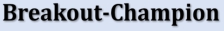 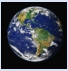 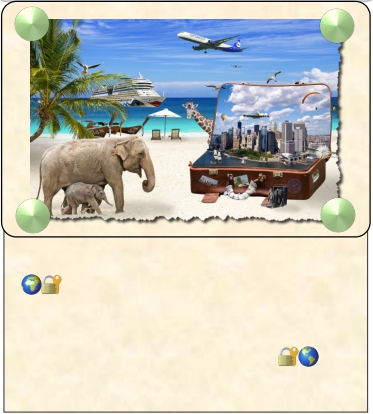 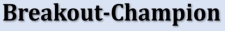 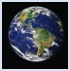 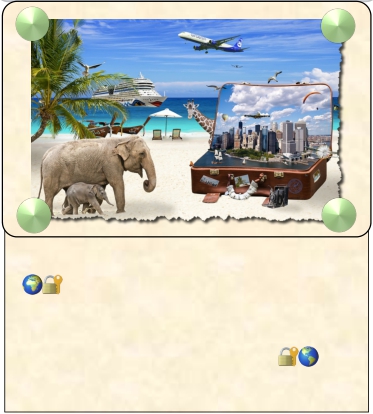 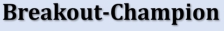 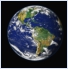 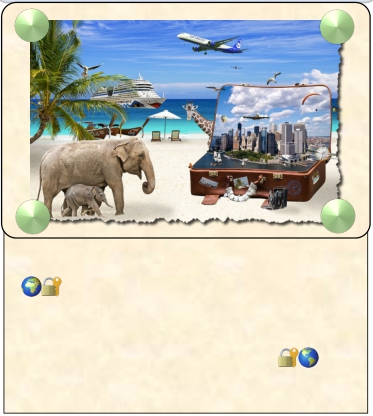 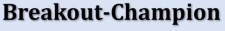 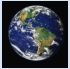 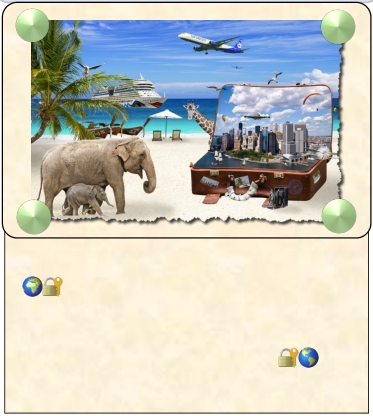 Herzlichen Glückwunsch!Du hast das Breakout     „Europareise”erfolgreich gelöst!Herzlichen Glückwunsch!Du hast das Breakout      „Europareise“erfolgreich gelöst!Herzlichen Glückwunsch!Du hast das Breakout     „Europareise“erfolgreich gelöst!Herzlichen Glückwunsch!Du hast das Breakout      „Europareise“erfolgreich gelöst!